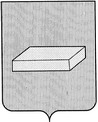 ГОРОДСКАЯ ДУМА ГОРОДСКОГО ОКРУГА ШУЯР Е Ш Е Н И Е		от 20 апреля 2016 года				№ 72О внесении изменений в решениегородской Думы городского округа Шуя от 09.06.2010 № 59«О порядке назначения на должность и освобождения от должности руководителей муниципальных предприятий и учреждений городского округа Шуя»Рассмотрев предложения комитета по законности и местному самоуправлению, на основании Устава городского округа Шуя, городская ДумаР Е Ш И Л А:Внести в Положение о порядке назначения на должность и освобождения от должности руководителей муниципальных предприятий и учреждений городского округа Шуя, утвержденное решением городской Думы городского округа Шуя от 09.06.2010 № 59, следующие изменения:По тексту Положения слова «Глава Администрации городского округа Шуя» заменить словами «Глава городского округа Шуя» в соответствующих падежах;Пункт 2.2. Положения дополнить абзацем следующего содержания: «Руководитель муниципального предприятия назначается на должность по согласованию с городской Думой городского округа Шуя.».2. Настоящее решение вступает в силу с момента опубликования.Председатель городской Думы городского округа ШуяД.Е. ПЛАТОНОВ        Глава городского округа Шуя                                            С.Ю. РОЩИН